Тюмень и Тобольск "По земле сибирской"Программа тураСтоимость тура на 1-го человека, в рублях:  Скидки:- за последний ряд в автобусе: 200 руб;
- детям 0-12 лет и пенсионерам: 200 руб;- дети 0-7 лет без предоставления отдельного спального места (без посещения ЛетоЛето): 1100 руб. - дети 0-6 лет без предоставления отдельного спального места (с посещением ЛетоЛето): 3000 руб с аквапарком, 3300 руб с источником, 4000 руб аквапарк+источник. Доплата: - за одноместное размещение в номере: 1200 руб.- второе кресло в автобусе (для комфорта туриста) - 3500 руб (цена комиссионная).Примечания к стоимости: 
Внимание пенсионерам и родителям детей до 12 лет! 
Полученные скидки для этих категорий туристов нужно подтверждать соответствующими документами при входе в музеи, в ином случае придется доплачивать до полной стоимости. Не забудьте взять документы с собой в дорогу.

Необходимые документы для поездки: паспорт, для детей до 14 лет св-во о рождении, пенсионное удостоверение, мед.полис.

Для поездки в автобусе: плед, подушечка, удобную одежду и обувь.

Для экскурсий: фотоаппарат, деньги на сувениры и питание, платок на голову для женщин для посещения храмов, удобную одежду и обувь по погоде.О ГОСТИНИЦЕ:Отель «Колос» ** расположен в центре Тюмени, в 5 минутах ходьбы от Тюменского индустриального университета. Прогулка до бизнес-центра «Тюменский ТЕХНОПАРК» займет не более 10 минут. В каждом номере собственная ванная комната с душем и туалетом, ТВ, мини-кухней (чайник, холодильник и микроволновая печь) посудой. В ванной комнате есть фен, полотенца и туалетные принадлежности.* При размещении несовершеннолетних в гостинице требуется нотариально заверенная доверенность от родителей (опекунов или других законных представителей). В случае размещения группы детей – это может быть список с указанием ответственного совершеннолетнего (ФИО+паспортные данные), заверенный подписью и печатью направляющей организации (юридического лица). Также, допускается письменное согласие одного из законных представителей, которое составляется в свободной форме, с приложением ксерокопии паспорта законного представителя.Особенности тура: В связи с действующими  санитарно-эпидемиологическими требованиями из-за ситуации с короновирусной инфекцией  в новогодние праздники, возможны изменения в программе.  Тур состоится при наборе группы не менее 30 человек. При недоборе группы - будут предложены альтернативные варианты. Время в программе примерное и указывается для того, чтобы лучше представлять программу тура. Туроператор оставляет за собой право менять порядок предоставляемых услуг или заменять их на равноценные без изменения общего объема программы.Ваше место в автобусе закреплено за Вами всю поездку - Вы едете на одном и том же месте и туда, и обратно.Туроператор не несёт ответственности за пробки на дорогах, время прибытия в Пермь является ориентировочным и не может считаться обязательным пунктом программы.1 день02.01.202221:00 – г.Пермь, ул.Ленина, 53, от ТеатрТеатр. 22.30 - г.Кунгур, от старого поста ДПС на трассеПо пути следования: знакомство с группой, инструктаж, просмотр кинофильмов, легкая развлекательная программа.2 день03.01.202209.00 Прибытие в Тюмень.  09.00-09.30 Завтрак в кафе города. Встреча с гидом. 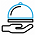 09.30-12.00 Обзорная экскурсия "Новогодняя Тюмень".Издавна говорили о Тюмени – «ворота в Сибирь», «мать городов Сибирских» и даже «Тюмень – столица деревень», чему вряд ли найти подтверждение в настоящее время, ведь сейчас этот город является одним из крупнейших современных городов, «воротами» в край нефти и газа. Маршрут экскурсии проходит по основным достопримечательным местам города, улицам Ленина и Республики, включая историческую площадь – место, где зарождалась Тюмень и где до сих пор все дышит историей. Вас ждет увлекательная поездка-прогулка по историческому центру Тюмени. Для вас откроется красота тюменских площадей, история тюменских улиц и памятников, тайны замысловатых узоров традиционной сибирской резьбы на наличниках старинных домов. Свято Троицкий монастырь – одно из самых живописных мест, расположенных на высоком берегу реки и по праву, носящему определение «жемчужина» Тюмени.Также Вы совершите прогулку по «Мосту влюбленных», соединяющему два берега реки Туры, а также посетите Сквер сибирских кошек.12.00-12.30 Посещение рыбного рынка: покупка колбас из лося, бобра и медведя, местные конфеты и сувениры, а также рыба.  12.30-13.00 Обед в кафе города.13.00-14.00 Заселение в отель «Колос». 14.00 Отправление в термальный комплекс "Лето-Лето", для тех кто приобрел тур с посещением комплекса. Остальные туристы отдыхают.14.30-19.30 Посещение термального комплекса "Лето-Лето". Тарифы на выбор:- Аквапарк 5 часов- Источник 5 часов- Аквапарк+источник 5 часов20.00 Отправление группы в гостиницу.3 день04.01.2022  07.00-07.30 Завтрак в гостинице. 07.30 Встреча с гидом в холле гостиницы, отъезд на экскурсию.09.30 Санитарная  остановка  в кафе «Теплый Стан».  11.30  Прибытие в  село Абалак. 11.30-12.30 Посещение Знаменского Абалакского монастыря, в котором хранится список самой почитаемой иконы Богоматери в Сибири – Абалакская икона “Знамение” Божией Матери. Туристский комплекс "Абалак" находится  на высоком берегу Иртыша. Деревянная крепость возведена рядом с Абалакским Свято-Знаменским мужским монастырем и представляет собой реконструкцию сибирского острога времен завоевания Сибири казаками Ермака Тимофеевича.   Переезд  в г.Тобольск. 
В пути высококвалифицированный экскурсовод дает обширную информацию, что делает поездку очень познавательной.    13.30-14.30  Обед в кафе города Тобольска. 14.30-16.30  Обзорная  экскурсия по городу Тобольску.Совершим променад по парадной площади, увидим Дом Губернатора. Погуляем в Александровском саду. Название «Александровский сад» тесно связано с именем Императора Александра II. 2 июня 1837 года Тобольск посетил наследник престола цесаревич Александр Николаевич. Для его приема был приготовлен генерал-губернаторский дом на Плацпарадной (Благовещенской) площади.Побываем на базарной площади. С момента своего основания Тобольск выполняет функции крупного торгового центра. Через него проходил древний путь из Европы в Азию. Выйдем к Иртышу на пристань, посетим легендарный Чувашский мыс — место сражения Ермака с Кучумом. Увидим памятник Ермаку.Историческая экскурсия по Тобольскому Кремлю — это не только единственный каменный кремль в Сибири, это уникальный комплекс исторических памятников, включенные в список федеральных культурных ценностей страны. Главной достопримечательностью является Софийско-Успенский собор, построенный в 1686 г. — первое каменное строение в Сибири. 16.30-17.30  Музей истории управления Сибирью Дворец наместника. Под выставки Музея истории управления Сибирью отведены два этажа Дворца Наместника. На первом представлена экспозиция, посвященная эпохе воеводского правления. Выставка второго этажа поведает об эпохе губернского правления, реформах Петра I и Екатерины II, первом губернаторе Тобольской губернии — М. П. Гагарине. Некоторые экспозиции музея интерактивны. Например, гости могут посидеть за партами гимназии и даже «постоять на горохе», а в тронном зале стоит специальный трон для фотосессий.  17.30-18.30   Свободное время. 18.30 Выезд в город Тюмень 20.30-21.30  Санитарная  остановка в кафе Теплый стан» с.Покровское,  возможность  ужина  за  доп. стоимость. 23.30. Ориентировочное время прибытия в Тюмень. Прощаемся с экскурсоводом, и отправляемся в Пермь.4 день05.01.202210.00-11.00 Прибытие в Пермь.Даты тураОтель 2-х, 3-х местный номер(без купания в ЛетоЛето)2-х, 3-х местный номер(с посещением 1 зоны: аквапарк 5 часов)2-х, 3-х местный номер(с посещением 1 зоны: источник 5 часов)2-х, 3-х местный номер(с посещением 2 зон: аквапарк + источник 5 часов) 02.01.22-05.01.22Колос 960011600 11900  12600    В стоимость входит:проживание в отеле Колос с удобствами в номере (1 ночь, номера стандарт, отель 2*);питание (2 завтрака, 2 обеда);экскурсионная программа Тюмень-Абалак-Тобольсквходные билеты на посещаемые объекты по программе; при покупке тура с посещением комплекста ЛетоЛето (тарифы на выбор, купание 5 часов);проезд на комфортабельном автобусе;страховка по проезду в автобусе;сопровождение представителем фирмы.